Year 6 – Home Learning Challenge 8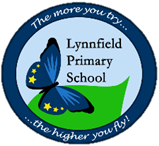 
Hello Year 6, Hope you are all well! This week we are going back to Maths around your 
home. 
Remember your daily activities – to be reading for 15 minutes, learning your spellings and keeping fit and healthy. Could you create your own work out? 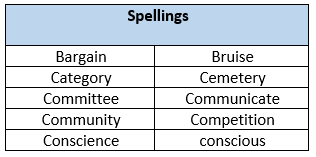 